Конспект НОД с использованием ЦОС МЭО «Детский сад»по образовательной области «Патриотическое воспитание»Средствами ЦОС МЭО «Детский сад»Возрастная группа: Старшая группа компенсирующей направленности для детей с нарушениями речи Подготовили: учителя-логопеда МАДОУ «ДС № 19 г. Челябинска»Бабкина К.О. Першикова Е.А.Тема: «Народы России. Традиционные костюмы народов нашей страны»Цель: приобщение детей к культуре и традициям народов России.Задачи:расширить знания детей о национальностях народов России;формировать представление у детей о традиционной одежде народов России;обогащать и активизировать словарный запас детей;развивать память, внимание, мышление, мелкую моторику, физическую активность;воспитывать	уважение	к	культуре	других национальностей, 	чувство      патриотизма и гордость за свой народ и культуру.Интеграция видов деятельности:Игровая, коммуникативная, двигательная.Оборудование: интерактивная доска, образовательная платформа ЦОС МЭО «Детский сад»Предварительная работа: Беседа о многонациональной стране России. Рассматривание иллюстраций с изображением разных народов, населяющих нашу страну. Игры с бумажными куклами, изготовление для них предметов одеждыОборудование и материалы: Иллюстрации с народными костюмами. Куклы в костюмах разных цветов. Ход занятия:Организационный момент- Здравствуйте, ребята! (Чтение стихотворения) 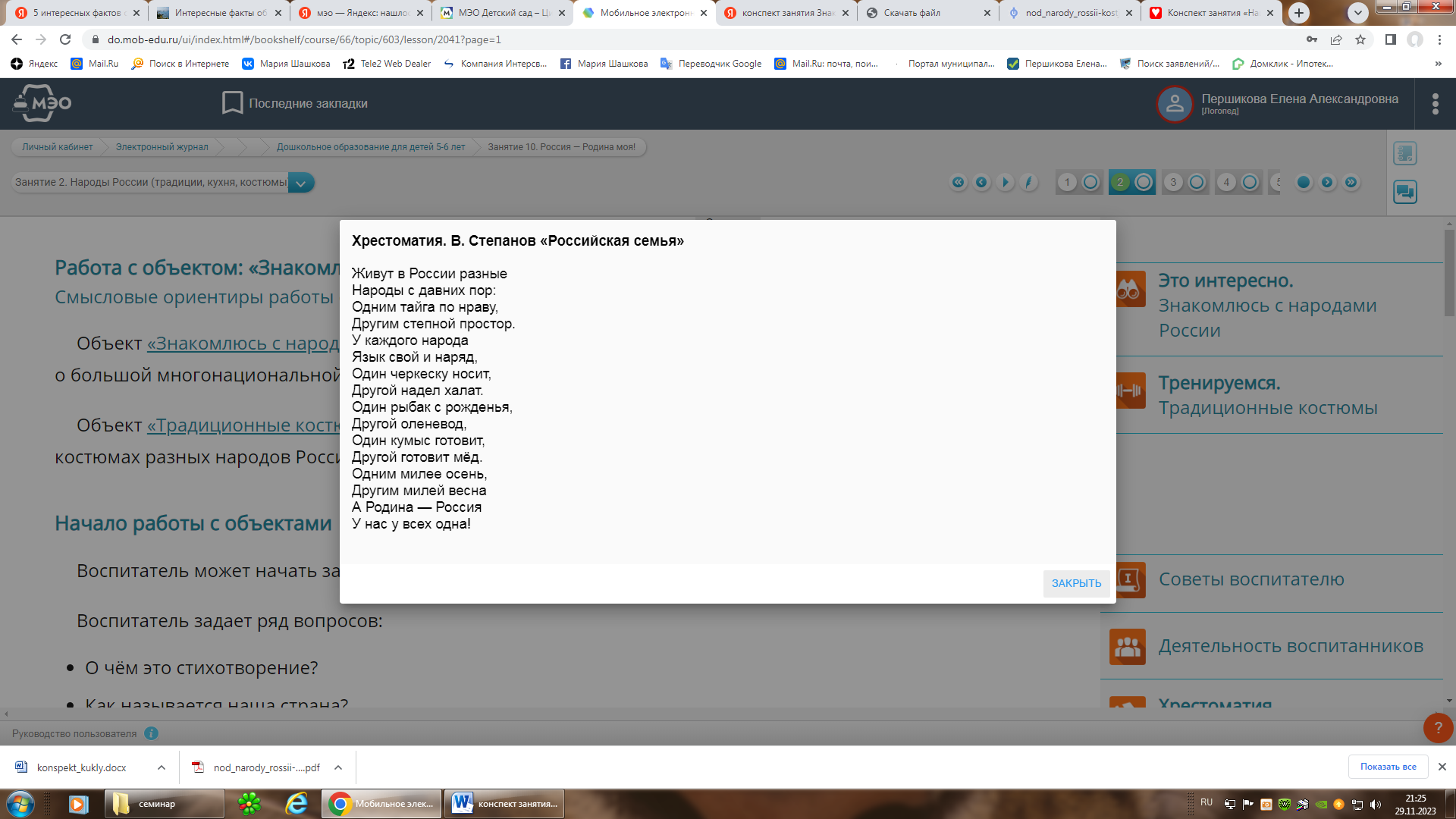 О чём это стихотворение?Как называется наша страна?Как называются жители нашей страны?Какие народы, населяющие Россию, вы знаете?- Посмотрите, какие красавицы пришли к нам сегодня в гости! (Показывает куклы одетые в традиционные костюмы)- Вот эта красавица – русская девица, а вот эта из Мордовии, эта красавица из Башкирии, а эта прибыла из Бурятии. Разные они, но и похожи.
Чем они отличаются? 
Дети: (ответы детей)
- А чем похожи?
Д: (ответы детей)II. Основная часть-  В нашей стране живет много людей разных национальностей, и  все наши гостьи тоже разных национальностей, но все они живут в России.- Наша страна сильна дружбой разных народов, её населяющих. Народов этих очень много.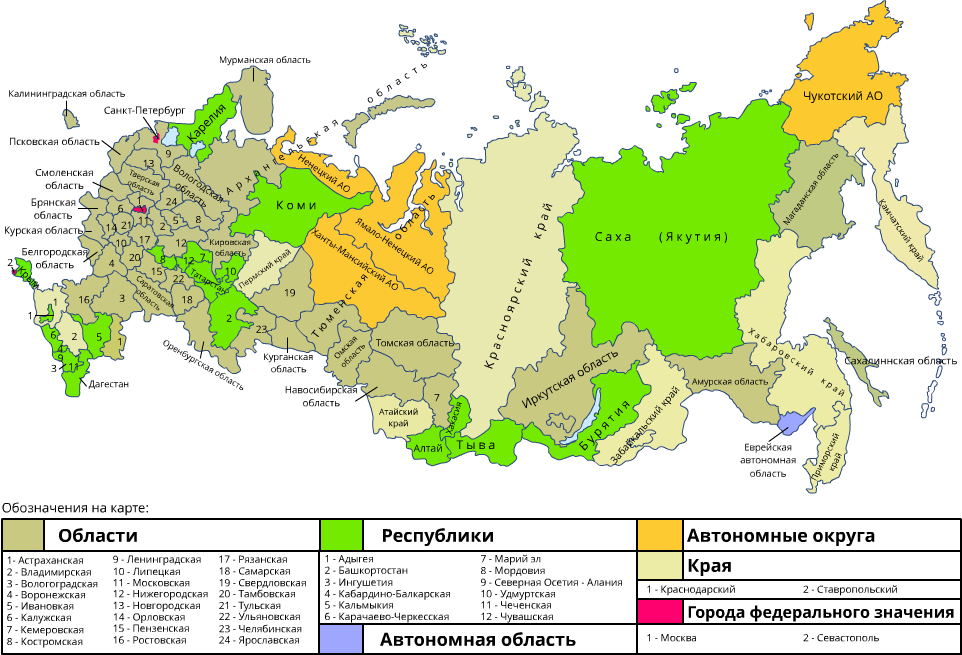 - Наша страна сильная, великая, красивая. Но страна это не только леса, поля, реки и города. Страна – это прежде всего люди, которые в ней живут. Мы с вами россияне. Интерактивный этапПедагог открывает ресурс «Знакомлюсь с народами России» и предлагает послушать информацию объекта.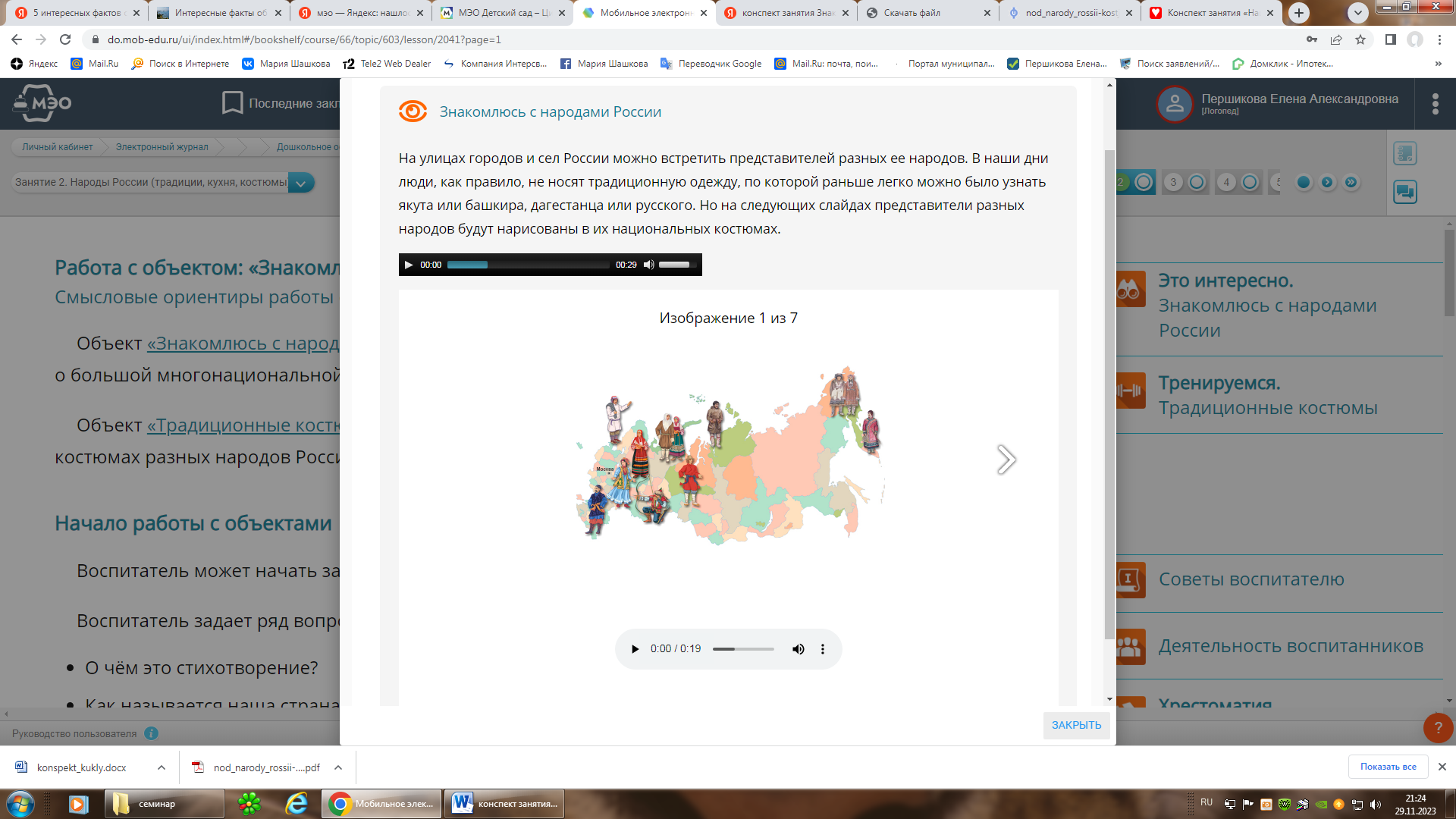 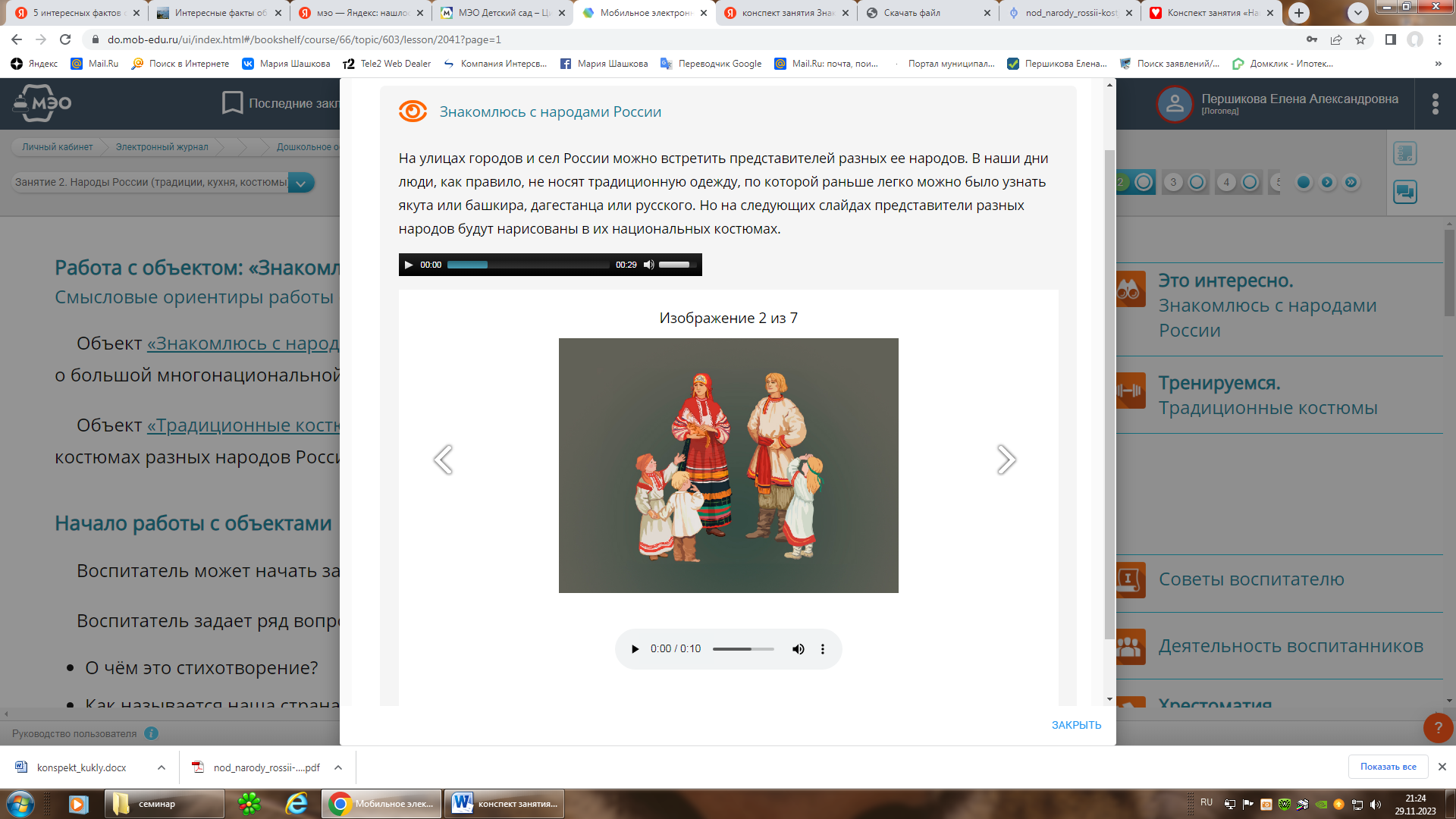 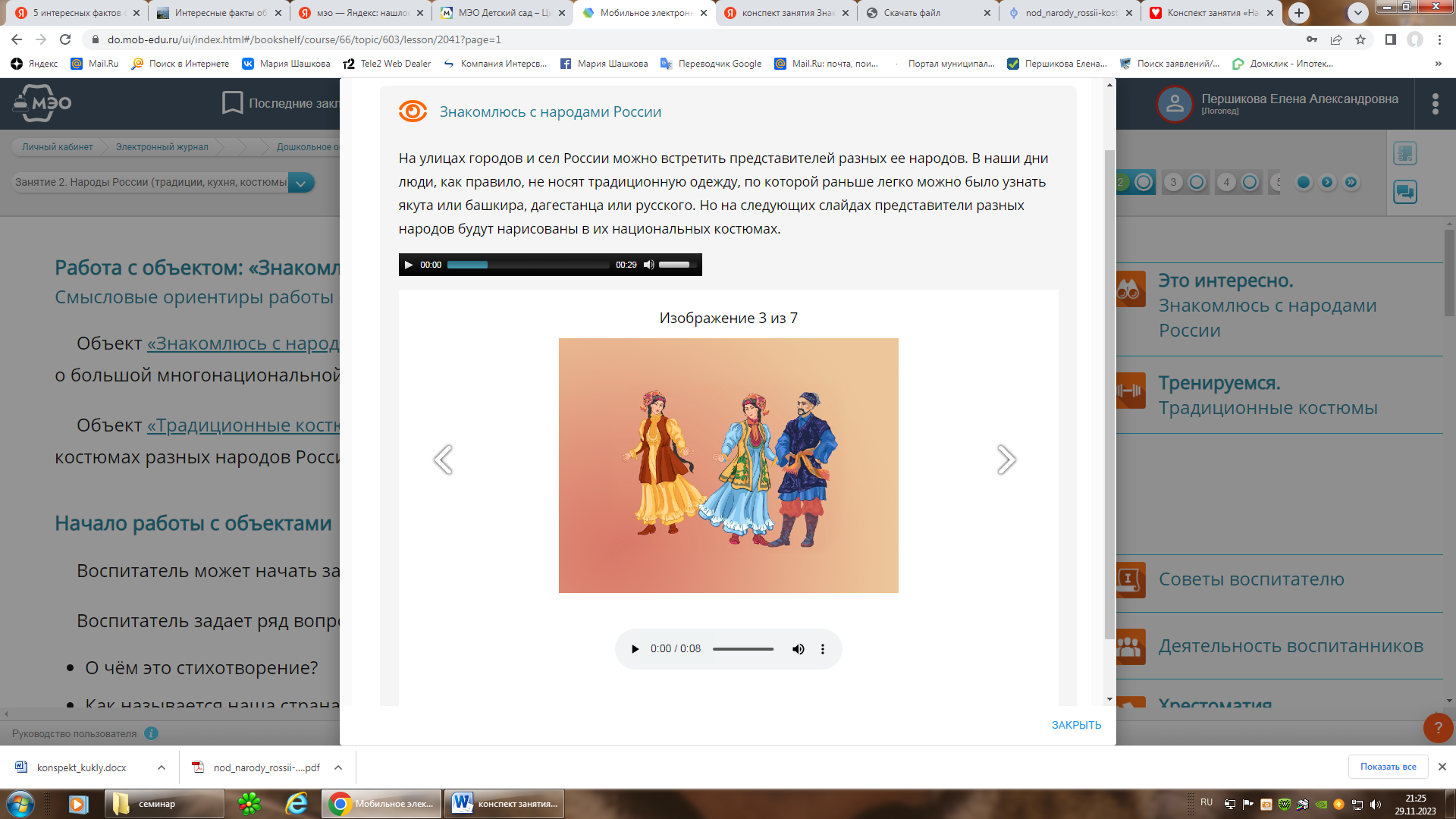 Что значит «Многонациональная страна»?О каких народах вы узнали?Какой народ из представленных самый многочисленный в России?Физминутка:- Ребята сейчас мы немного отдохнем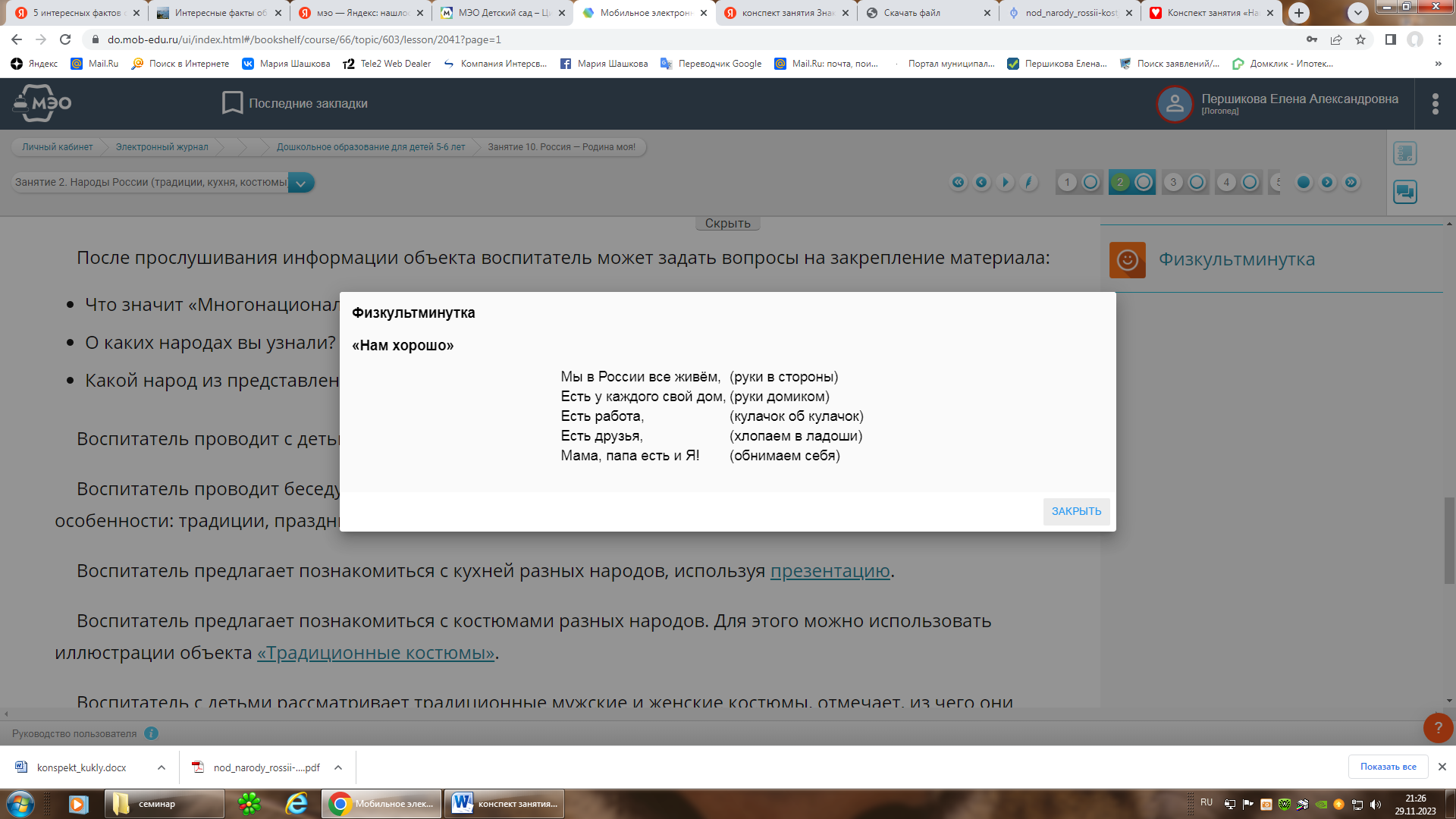 - Наша страна сильна дружбой разных народов, ее населяющих. А народов этих очень много. Русские, чуваши, мордва, башкиры, татары – в средней полосе России, чукчи, ненцы – на севере, осетины, ингуши – на юге страны. Каждый народ говорит на своем языке, имеет свою историю, культуру, традиции и кухню.Интерактивный этапПедагог предлагает познакомиться с кухней разных народов, используя презентацию. 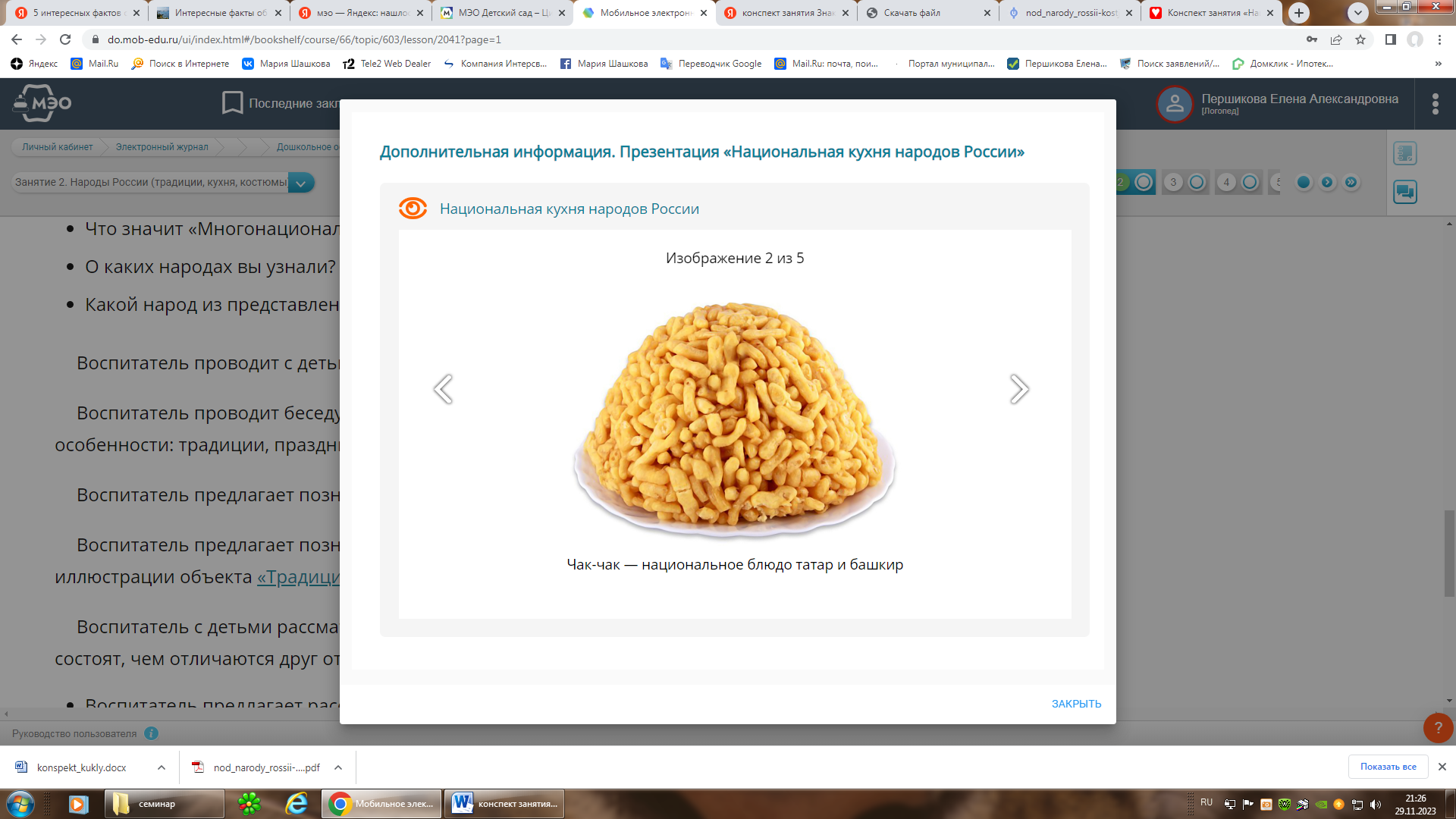 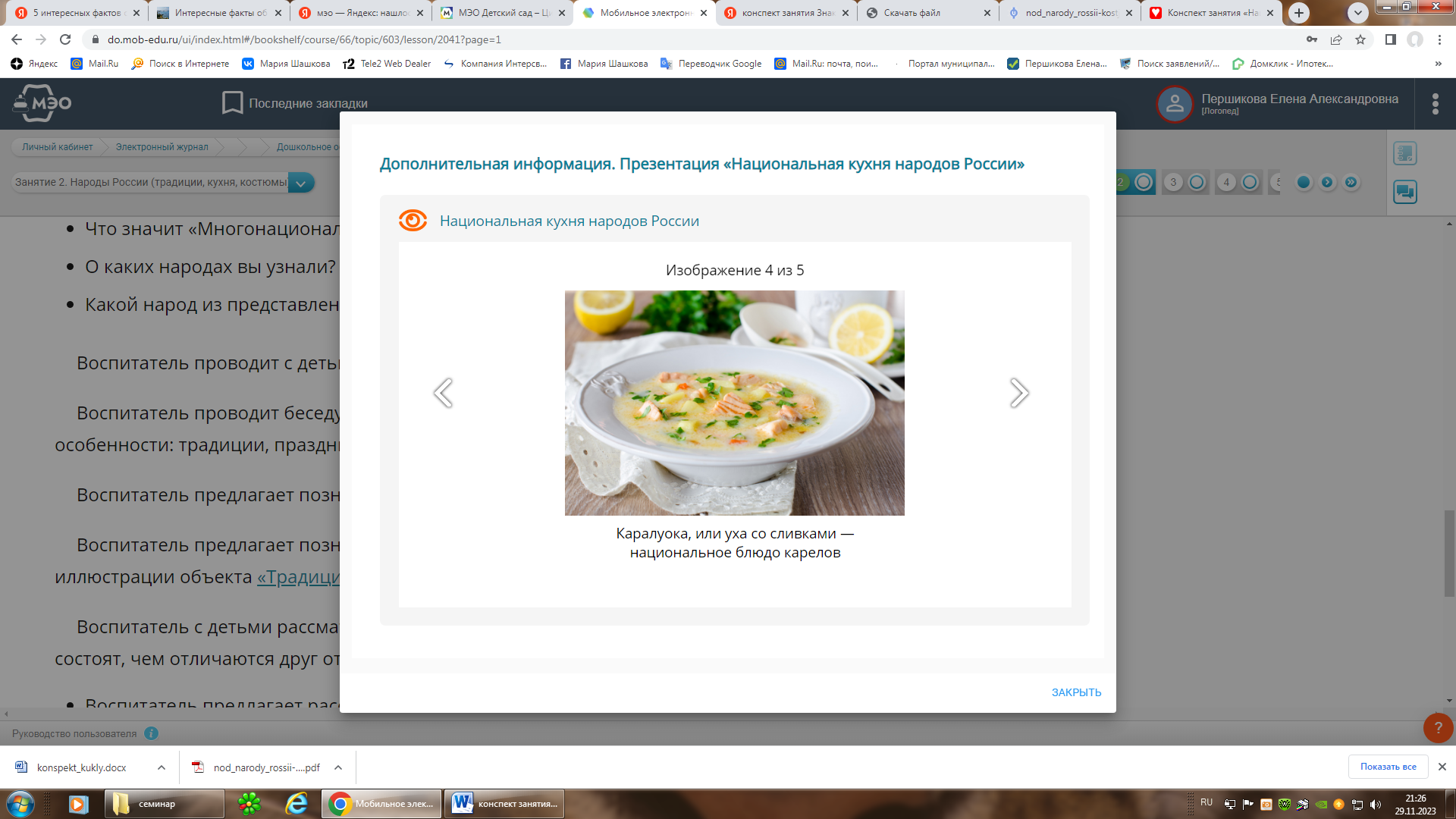 - Посмотрите на русский национальный костюм. Как одеты женщина и мужчина? (Дети перечисляют: нарядный сарафан, рубашка, кокошник у женщины; кафтан, шапка, штаны у мужчины.)- Посмотрите, что особенного в татарском национальном костюме? (На голове у мужчины тюбетейка. В основе рисунка, которым украшен татарский костюм, преобладает геометрический орнамент.)- А посмотрите, какой красивы мордовский национальный костюм. Обязательный атрибут мордовского женского костюма – красивый пояс – пулай.- Каждый народ, создавая национальный костюм, стремился сделать его самым красивым, ведь такую одежду в старину надевали только по праздникам.- Воспитатель предлагает раскрасить понравившиеся костюмыИнтерактивный этап «Традиционные костюмы»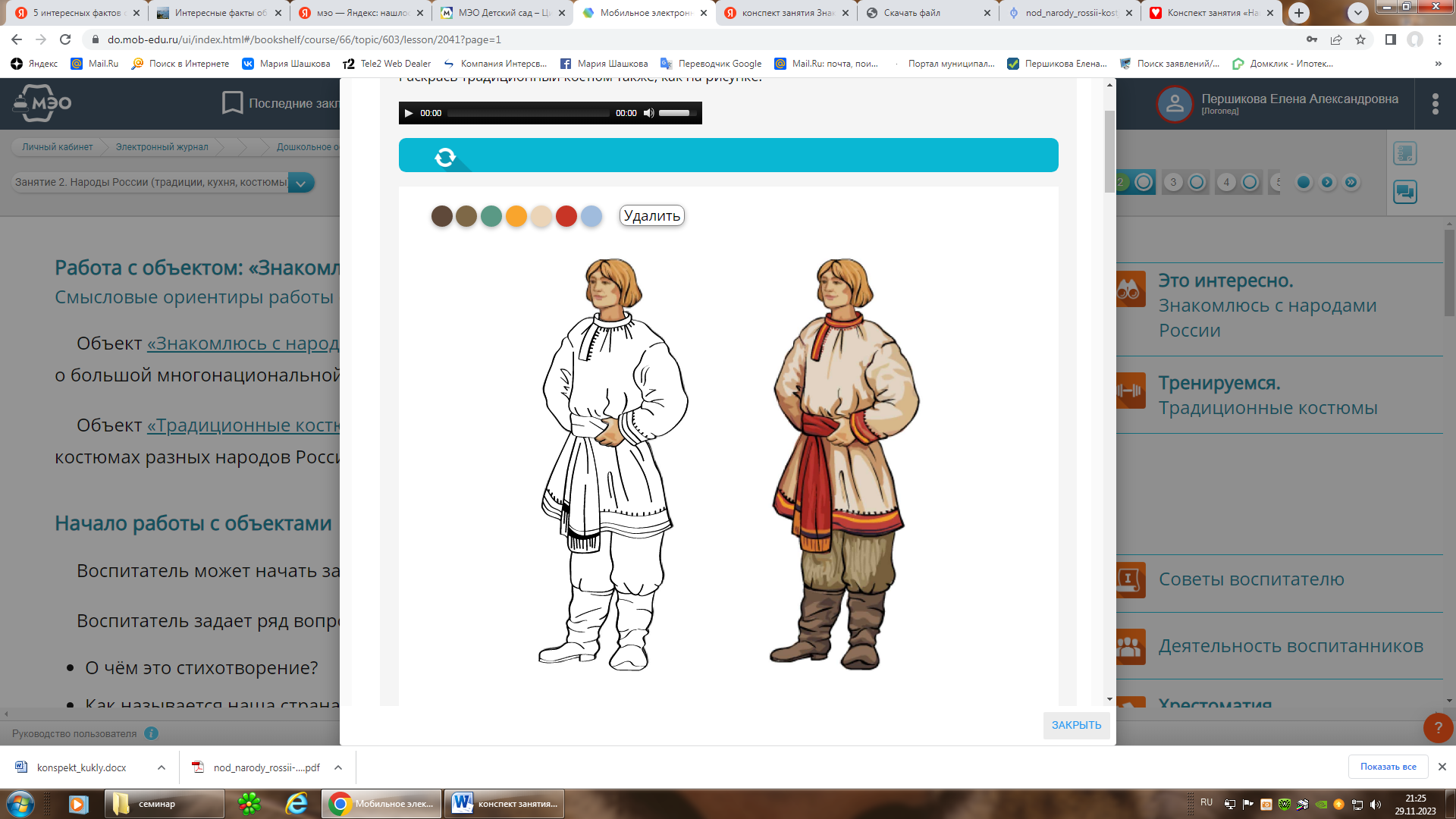 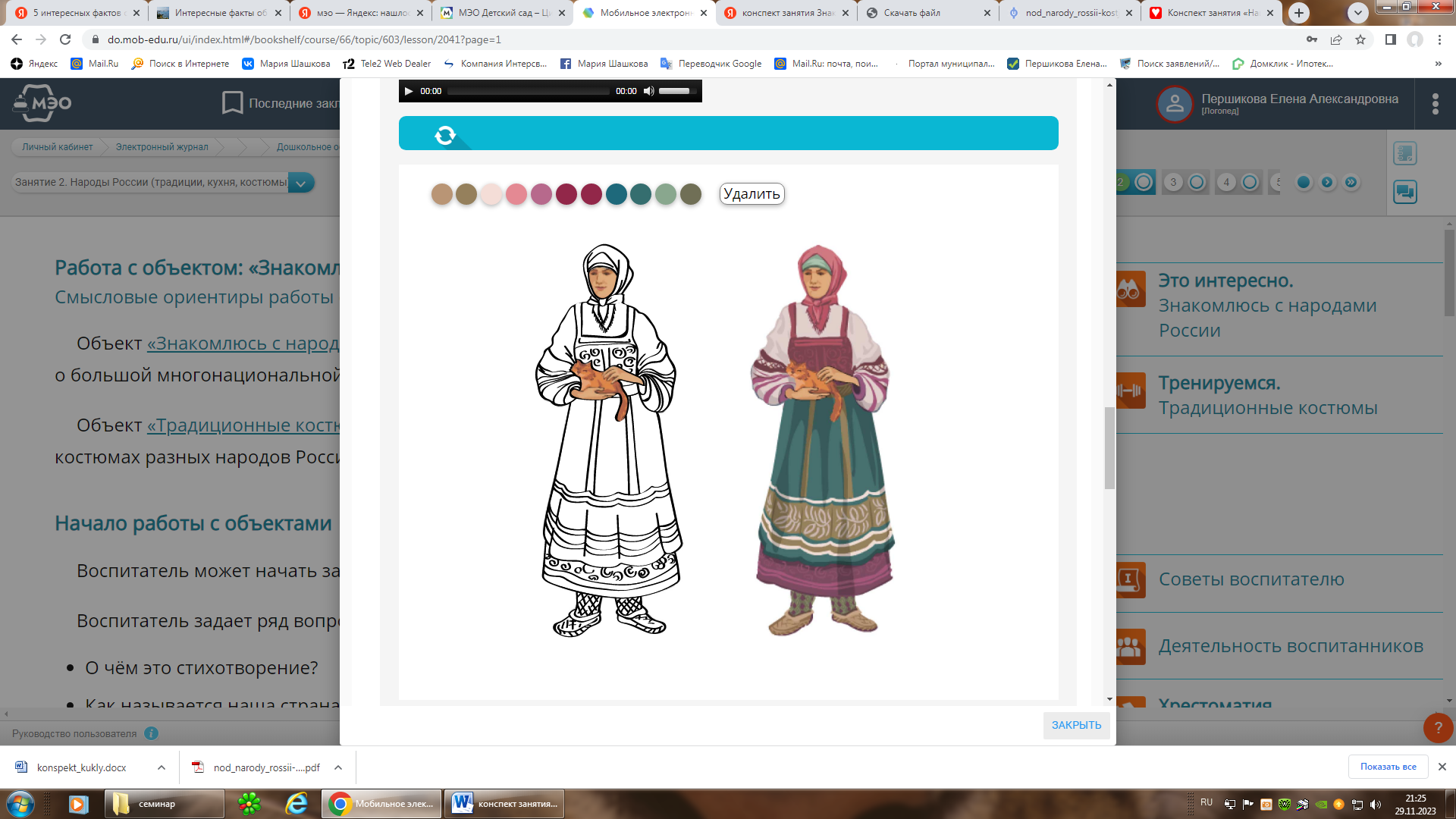 III. Заключительная часть:  – Какие же нарядные у вас получились костюмы! Расскажите, почему вы выбрали такие цвета? (дети рассказывают) - А что означают эти узоры? (Дети рассказывают)